به نام ایزد دانا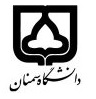 (کاربرگ طرح درس)                   تاریخ به‌روزرسانی:   12/11/99          دانشکده     مهندسی عمران                                               نیمسال /دوم سال تحصیلی 1400-1399بودجهبندی درسمقطع: کارشناسی*  کارشناسی ارشد□  دکتری□مقطع: کارشناسی*  کارشناسی ارشد□  دکتری□مقطع: کارشناسی*  کارشناسی ارشد□  دکتری□تعداد واحد: 2- نظریتعداد واحد: 2- نظریفارسی: تکنولوژی بتن فارسی: تکنولوژی بتن نام درسپیشنیازها و هم نیازها:  مصالح ساختمانیپیشنیازها و هم نیازها:  مصالح ساختمانیپیشنیازها و هم نیازها:  مصالح ساختمانیپیشنیازها و هم نیازها:  مصالح ساختمانیپیشنیازها و هم نیازها:  مصالح ساختمانیلاتین:Concrete technologyلاتین:Concrete technologyنام درسشماره تلفن اتاق: 31535177-023شماره تلفن اتاق: 31535177-023شماره تلفن اتاق: 31535177-023شماره تلفن اتاق: 31535177-023مدرس/مدرسین: سیف‌الله همتیمدرس/مدرسین: سیف‌الله همتیمدرس/مدرسین: سیف‌الله همتیمدرس/مدرسین: سیف‌الله همتیمنزلگاه اینترنتی: https://shemati.profile.semnan.ac.irمنزلگاه اینترنتی: https://shemati.profile.semnan.ac.irمنزلگاه اینترنتی: https://shemati.profile.semnan.ac.irمنزلگاه اینترنتی: https://shemati.profile.semnan.ac.irپست الکترونیکی: Shemati@semnan.ac.ir                        پست الکترونیکی: Shemati@semnan.ac.ir                        پست الکترونیکی: Shemati@semnan.ac.ir                        پست الکترونیکی: Shemati@semnan.ac.ir                        برنامه تدریس در هفته و شماره کلاس:   2 ساعت برنامه تدریس در هفته و شماره کلاس:   2 ساعت برنامه تدریس در هفته و شماره کلاس:   2 ساعت برنامه تدریس در هفته و شماره کلاس:   2 ساعت برنامه تدریس در هفته و شماره کلاس:   2 ساعت برنامه تدریس در هفته و شماره کلاس:   2 ساعت برنامه تدریس در هفته و شماره کلاس:   2 ساعت برنامه تدریس در هفته و شماره کلاس:   2 ساعت اهداف درس: آشنایی با خواص، ویژگی‌ها و روش‌های طرح اختلاط بتناهداف درس: آشنایی با خواص، ویژگی‌ها و روش‌های طرح اختلاط بتناهداف درس: آشنایی با خواص، ویژگی‌ها و روش‌های طرح اختلاط بتناهداف درس: آشنایی با خواص، ویژگی‌ها و روش‌های طرح اختلاط بتناهداف درس: آشنایی با خواص، ویژگی‌ها و روش‌های طرح اختلاط بتناهداف درس: آشنایی با خواص، ویژگی‌ها و روش‌های طرح اختلاط بتناهداف درس: آشنایی با خواص، ویژگی‌ها و روش‌های طرح اختلاط بتناهداف درس: آشنایی با خواص، ویژگی‌ها و روش‌های طرح اختلاط بتنامکانات آموزشی موردنیاز: رایانه و ویدئو- بلندگو- اینترنت امکانات آموزشی موردنیاز: رایانه و ویدئو- بلندگو- اینترنت امکانات آموزشی موردنیاز: رایانه و ویدئو- بلندگو- اینترنت امکانات آموزشی موردنیاز: رایانه و ویدئو- بلندگو- اینترنت امکانات آموزشی موردنیاز: رایانه و ویدئو- بلندگو- اینترنت امکانات آموزشی موردنیاز: رایانه و ویدئو- بلندگو- اینترنت امکانات آموزشی موردنیاز: رایانه و ویدئو- بلندگو- اینترنت امکانات آموزشی موردنیاز: رایانه و ویدئو- بلندگو- اینترنت امتحان پایانترمامتحان میانترمارزشیابی مستمر (کوئیز)ارزشیابی مستمر (کوئیز)فعالیتهای کلاسی و آموزشیفعالیتهای کلاسی و آموزشینحوه ارزشیابینحوه ارزشیابی6020202020درصد نمرهدرصد نمرهمبحث نهم مقررات ملی ساختمان ( ویرایش سال99) بخشهای  از فصل اول  کتاب طراحی سازه های بتن مسلح؛ تالیف شاپور طاحونیتکنولوژی بتن پیشرفته ( مواد تشکیل دهنده ) تالیف حان نیومن و بانسنگ چو؛  ترجمه اسکندی نداف و تدین فر و قانعی آزمایشگاه تکنولوژی بتن  گرد آوری و تالیف اسکندی نداف  و طیبی نیا منابع و مباحثی که در پروژه‌های دانشجویان ارائه می‌شودمبحث نهم مقررات ملی ساختمان ( ویرایش سال99) بخشهای  از فصل اول  کتاب طراحی سازه های بتن مسلح؛ تالیف شاپور طاحونیتکنولوژی بتن پیشرفته ( مواد تشکیل دهنده ) تالیف حان نیومن و بانسنگ چو؛  ترجمه اسکندی نداف و تدین فر و قانعی آزمایشگاه تکنولوژی بتن  گرد آوری و تالیف اسکندی نداف  و طیبی نیا منابع و مباحثی که در پروژه‌های دانشجویان ارائه می‌شودمبحث نهم مقررات ملی ساختمان ( ویرایش سال99) بخشهای  از فصل اول  کتاب طراحی سازه های بتن مسلح؛ تالیف شاپور طاحونیتکنولوژی بتن پیشرفته ( مواد تشکیل دهنده ) تالیف حان نیومن و بانسنگ چو؛  ترجمه اسکندی نداف و تدین فر و قانعی آزمایشگاه تکنولوژی بتن  گرد آوری و تالیف اسکندی نداف  و طیبی نیا منابع و مباحثی که در پروژه‌های دانشجویان ارائه می‌شودمبحث نهم مقررات ملی ساختمان ( ویرایش سال99) بخشهای  از فصل اول  کتاب طراحی سازه های بتن مسلح؛ تالیف شاپور طاحونیتکنولوژی بتن پیشرفته ( مواد تشکیل دهنده ) تالیف حان نیومن و بانسنگ چو؛  ترجمه اسکندی نداف و تدین فر و قانعی آزمایشگاه تکنولوژی بتن  گرد آوری و تالیف اسکندی نداف  و طیبی نیا منابع و مباحثی که در پروژه‌های دانشجویان ارائه می‌شودمبحث نهم مقررات ملی ساختمان ( ویرایش سال99) بخشهای  از فصل اول  کتاب طراحی سازه های بتن مسلح؛ تالیف شاپور طاحونیتکنولوژی بتن پیشرفته ( مواد تشکیل دهنده ) تالیف حان نیومن و بانسنگ چو؛  ترجمه اسکندی نداف و تدین فر و قانعی آزمایشگاه تکنولوژی بتن  گرد آوری و تالیف اسکندی نداف  و طیبی نیا منابع و مباحثی که در پروژه‌های دانشجویان ارائه می‌شودمبحث نهم مقررات ملی ساختمان ( ویرایش سال99) بخشهای  از فصل اول  کتاب طراحی سازه های بتن مسلح؛ تالیف شاپور طاحونیتکنولوژی بتن پیشرفته ( مواد تشکیل دهنده ) تالیف حان نیومن و بانسنگ چو؛  ترجمه اسکندی نداف و تدین فر و قانعی آزمایشگاه تکنولوژی بتن  گرد آوری و تالیف اسکندی نداف  و طیبی نیا منابع و مباحثی که در پروژه‌های دانشجویان ارائه می‌شودمنابع و مآخذ درسمنابع و مآخذ درستوضیحاتمبحثشماره هفته آموزشیفصل اول: مقدمه – کلیاتی از بتن و کاربرد آن (1 جلسه)1فصل دوم: اجزای تشکیل‌دهنده بتن و خواص آن‌ها سنگ‌دانه‌ها (2 جلسه)سیمان (3 جلسه)آب و مواد مضاف در بتن (1 جلسه)2فصل سوم: ویژگی‌ها و خواص بتن تازه (2-1 جلسه)3فصل چهارم: طرح اختلاط بتن  (3-2 جلسه)4فصل پنجم: ویژگی‌ها و خواص بتن سخت شده (2-1 جلسه) 5فصل ششم: انواع بتن و کاربرد آن‌ها (1 جلسه)6